附件5：行程报备小程序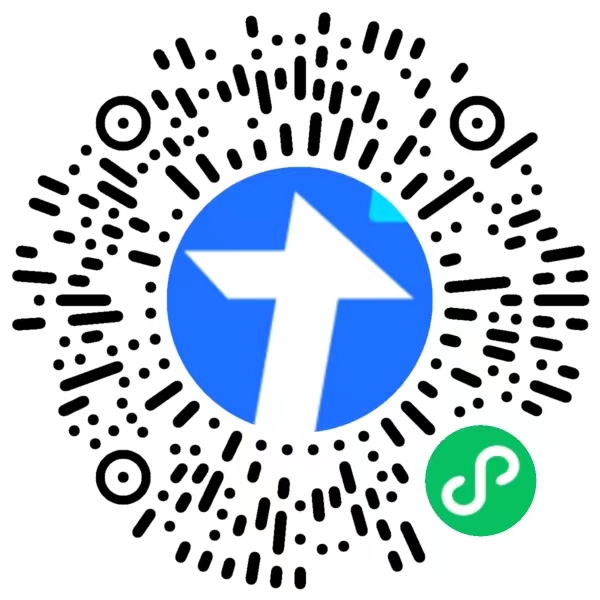 